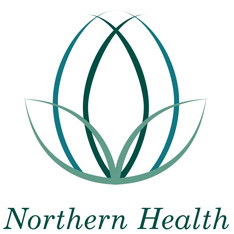 THE NORTHERN HEALTHSURGICAL EDUCATION 2019TEACHING SCHEDULE FOR 31/07/2019VENUE: NCHER BUILDING, LEVEL 3CONVENER:MR KRINAL MORIGENERAL SURGEON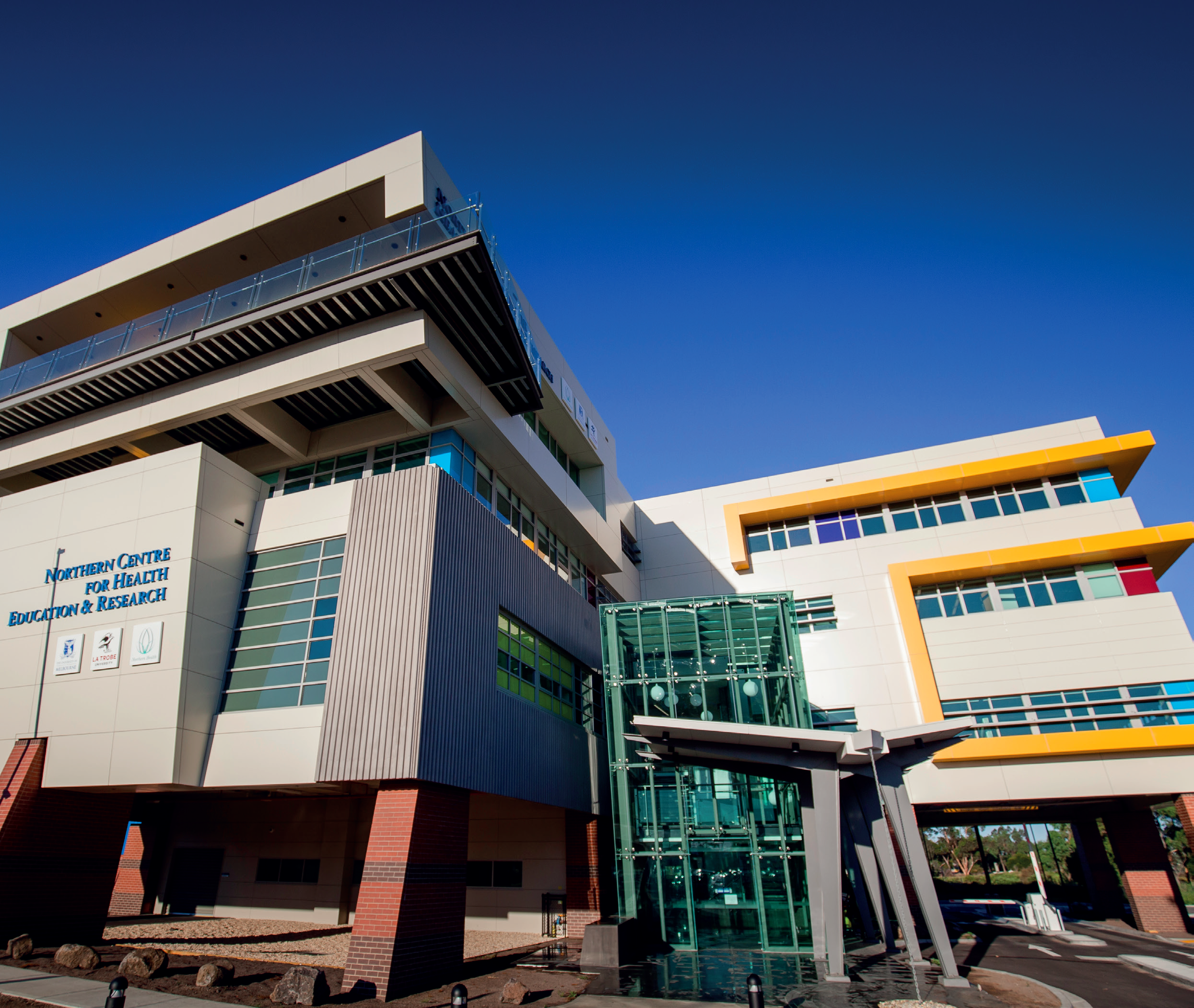 TNH TEACHING SCHEDULE 31st JULY 2019Due to low theatre activity 31st of July is an education day for Northern Health. Junior doctors interested in acquiring and augmenting technical skills are encouraged to attend workshops and education sessions organized on the day.Two Sessions:AM = 9:30am to 1:30pmPM = 12pm to 4pmNote:Session on VAC dressings and Hernia Meshes are for both the AM and PM groups.Basic and Advance Laparoscopic skills workshop will be run at the Northern Hospital – NCHER Building level 3 on WEDNESDAY 31ST JULY 2019. There will be a team of Consultant Surgeons and Fellows who will be happy to guide, assist and teach you various laparoscopic skills throughout both the sessions.Both the sessions will be similar and light refreshments will be provided.Basic Laparoscopy: Sessions will cover basic knowledge about laparoscopy, instrument handling and plenty of opportunities for hands on practice of basic laparoscopic tasks.Highly recommended for Interns and HMOs interested in surgery  Advanced Laparoscopy: There will be exposure to various tasks which will benefit trainees at all levels as well as senior HMOs. There will be an advanced laparoscopic simulator, which will give opportunity to practice major intra-abdominal operations as well as other Lap-Sims on which minor surgical procedures can be simulated. Senior registrars will get exposure in Laparoscopic Suturing and Knot tying.  Intra-corporeal and extra-corporeal suturing techniques will also be covered. Highly recommended for Accredited and Non-accredited Registrars and HMOs Please RSVP on the following email by 29TH  JULY and also inform the session you will attend (AM or PM) Susie.Sangas@nh.org.au SESSIONTIMETOPICMODERATOR - SponsorAM9:30 am to 10:00 amIntroduction and basics of laparoscopic surgeryKrinal Mori[Applied Medical]AM10:00 am to 12pmLaparoscopic skills workshopFidel Touma, David Bird and Krinal Mori[Applied Medical]AM + PM12pm to 1:00pmWound management and VAC dressingsKCIAM + PM1:00pm to 1:30 pmHernia Mesh and fixationBardPM1:30pm to 2:00 pm Introduction and basics of laparoscopic surgeryKrinal Mori[Applied Medical]PM2:00pm to 4:00pmLaparoscopic skills workshopFidel Touma and David Bird and Krinal Mori[Applied Medical]Twilight5:15 to 7:00 pmBasic Suturing WorkshopFidel Touma and Krinal Mori